Расходомер-счетчик ультразвуковойдля безнапорных трубопроводов и открытых каналов ВЗЛЕТ РСЛисполнений РСЛ-212 и РСЛ-222Комплектация РСЛ-212 или РСЛ-222Акустическая система АС для РСЛ-212Акустическая система АС для РСЛ-222Дополнительные устройства:*	– для исполнения АС-40x;      **	– оформляется отдельной картой заказа.Примечания:При заполнении карты заказа в прямоугольнике выбранной позиции ставится знак   Х  , значение параметра указывается в графе таблицы или прямоугольнике рядом с его наименованием Город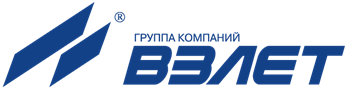 Россия, 198097, Санкт-Петербург, ул. Трефолева, 2БМконтакт- центр (бесплатный звонок) 	 8-800-333-888-7e-mail: 	 mail@vzljot.ruДокументация и программное обеспечение размещены на сайте www.vzljot.ruПлательщикРоссия, 198097, Санкт-Петербург, ул. Трефолева, 2БМконтакт- центр (бесплатный звонок) 	 8-800-333-888-7e-mail: 	 mail@vzljot.ruДокументация и программное обеспечение размещены на сайте www.vzljot.ruИНН / КПП  Россия, 198097, Санкт-Петербург, ул. Трефолева, 2БМконтакт- центр (бесплатный звонок) 	 8-800-333-888-7e-mail: 	 mail@vzljot.ruДокументация и программное обеспечение размещены на сайте www.vzljot.ruПолучательРоссия, 198097, Санкт-Петербург, ул. Трефолева, 2БМконтакт- центр (бесплатный звонок) 	 8-800-333-888-7e-mail: 	 mail@vzljot.ruДокументация и программное обеспечение размещены на сайте www.vzljot.ruПочтовый адресРоссия, 198097, Санкт-Петербург, ул. Трефолева, 2БМконтакт- центр (бесплатный звонок) 	 8-800-333-888-7e-mail: 	 mail@vzljot.ruДокументация и программное обеспечение размещены на сайте www.vzljot.ruРоссия, 198097, Санкт-Петербург, ул. Трефолева, 2БМконтакт- центр (бесплатный звонок) 	 8-800-333-888-7e-mail: 	 mail@vzljot.ruДокументация и программное обеспечение размещены на сайте www.vzljot.ruРоссия, 198097, Санкт-Петербург, ул. Трефолева, 2БМконтакт- центр (бесплатный звонок) 	 8-800-333-888-7e-mail: 	 mail@vzljot.ruДокументация и программное обеспечение размещены на сайте www.vzljot.ruтелефон, факсРоссия, 198097, Санкт-Петербург, ул. Трефолева, 2БМконтакт- центр (бесплатный звонок) 	 8-800-333-888-7e-mail: 	 mail@vzljot.ruДокументация и программное обеспечение размещены на сайте www.vzljot.ruДоставкасамовывозсамовывозЖ/ДЖ/ДАВИАРоссия, 198097, Санкт-Петербург, ул. Трефолева, 2БМконтакт- центр (бесплатный звонок) 	 8-800-333-888-7e-mail: 	 mail@vzljot.ruДокументация и программное обеспечение размещены на сайте www.vzljot.ruПеревозчикРоссия, 198097, Санкт-Петербург, ул. Трефолева, 2БМконтакт- центр (бесплатный звонок) 	 8-800-333-888-7e-mail: 	 mail@vzljot.ruДокументация и программное обеспечение размещены на сайте www.vzljot.ruПункт назначенияПункт назначенияРоссия, 198097, Санкт-Петербург, ул. Трефолева, 2БМконтакт- центр (бесплатный звонок) 	 8-800-333-888-7e-mail: 	 mail@vzljot.ruДокументация и программное обеспечение размещены на сайте www.vzljot.ruПредполагаемая дата оплатыПредполагаемая дата оплатыПредполагаемая дата оплатыПредполагаемая дата оплатыПредполагаемая дата оплатыРоссия, 198097, Санкт-Петербург, ул. Трефолева, 2БМконтакт- центр (бесплатный звонок) 	 8-800-333-888-7e-mail: 	 mail@vzljot.ruДокументация и программное обеспечение размещены на сайте www.vzljot.ruЗаявка №Дата готовности«»20      г.Заявка №от «» 20      г.Дата готовности«»20      г.Заявка №Дата готовностиКоличество комплектов однотипных приборов РСЛ-212 шт.Количество комплектов однотипных приборов РСЛ-222шт.Выход 1универсальный (имп./частотн./логический)Ethernetдлина кабеля связи, мдлина кабеля связи, мВыход 2универсальный (имп./частотн./логический)токовый выходтоковый выходдлина кабеля связи, мдлина кабеля связи, мисточник вторичного питания 30.24, шт.   длина кабеля питания, м    исполнениепо применяемостипо применяемостипо химической стойкостипо химической стойкостипо химической стойкостиисполнениедля открытых каналов и лотковдля трубопроводовбазовоебензомаслостойкое*агрессивостойкое(из нерж. стали)исполнениефланцевая с реперомфланцевая с реперомбазовоебензомаслостойкое*агрессивостойкое(из нерж. стали)АС-40х90ххх1хх2хх3канал 1установочный патрубок АС-40x, шт.установочный патрубок АС-90x, шт.длина связи АС  БИЦ-212, м      исполнениедля трубопроводов и лотков шириной от 100ммустановочный патрубок АС-111-013, шт.исполнениедля трубопроводов и лотков шириной от 100ммКМЧ на пластик ПВХ  DN110, шт.АС--111-013КМЧ на пластик ПВХ от DN160, шт.канал 1длина связи АС  БИЦ-222, мАССВ-030 **АСДВ-020USB-RS-232/RS-485Взлет СП **адаптер сотовой связиадаптер сотовой связисчитыватель архивных данныхсчитыватель архивных данныхадаптер сигналовадаптер сигналовпрограммный комплекспрограммный комплексЛицо заполнившее карту(ФИО, должность)(подпись)Тел.e-mail: